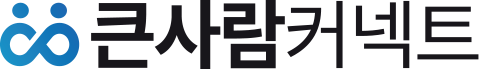 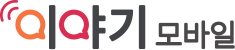 이야기모바일 서포터즈 서포토리 1기 지원서개인정보 수집·이용 동의서이야기모바일 서포터즈의 원활한 운영을 위하여 ㈜큰사람커넥트는 개인정보보호법 등 관련 법규에 의거하여 개인정보를 수집·이용하고자 합니다.개인정보 제공자가 동의한 내용 외 다른 목적으로 활용하지 않으며, 제공된 개인정보의 이용을 거부하고자 할 때에는 개인정보 관리책임자를 통해 열람, 정정, 삭제를 요구할 수 있습니다.서포터즈 유의사항에 대한 동의서성명생년월일생년월일생년월일연락처e-maile-maile-mailSNS 계정(운영중인 계정만 기재)블로그블로그SNS 계정(운영중인 계정만 기재)인스타그램인스타그램SNS 계정(운영중인 계정만 기재)유튜브유튜브활동 희망 분야콘텐츠 영상팀(유튜브) □  콘텐츠 운영팀(블로그&인스타그램) □콘텐츠 영상팀(유튜브) □  콘텐츠 운영팀(블로그&인스타그램) □콘텐츠 영상팀(유튜브) □  콘텐츠 운영팀(블로그&인스타그램) □콘텐츠 영상팀(유튜브) □  콘텐츠 운영팀(블로그&인스타그램) □콘텐츠 영상팀(유튜브) □  콘텐츠 운영팀(블로그&인스타그램) □콘텐츠 영상팀(유튜브) □  콘텐츠 운영팀(블로그&인스타그램) □콘텐츠 영상팀(유튜브) □  콘텐츠 운영팀(블로그&인스타그램) □활동경력기관명활동기간활동경력활동내역활동경력기관명활동기간활동경력활동내역제작 콘텐츠본인이 직접 제작한 SNS 콘텐츠 소개 및 URL
(콘텐츠가 온라인상에 업로드 되어 있지 않다면 이메일 첨부로 대체 가능)본인이 직접 제작한 SNS 콘텐츠 소개 및 URL
(콘텐츠가 온라인상에 업로드 되어 있지 않다면 이메일 첨부로 대체 가능)본인이 직접 제작한 SNS 콘텐츠 소개 및 URL
(콘텐츠가 온라인상에 업로드 되어 있지 않다면 이메일 첨부로 대체 가능)본인이 직접 제작한 SNS 콘텐츠 소개 및 URL
(콘텐츠가 온라인상에 업로드 되어 있지 않다면 이메일 첨부로 대체 가능)본인이 직접 제작한 SNS 콘텐츠 소개 및 URL
(콘텐츠가 온라인상에 업로드 되어 있지 않다면 이메일 첨부로 대체 가능)본인이 직접 제작한 SNS 콘텐츠 소개 및 URL
(콘텐츠가 온라인상에 업로드 되어 있지 않다면 이메일 첨부로 대체 가능)본인이 직접 제작한 SNS 콘텐츠 소개 및 URL
(콘텐츠가 온라인상에 업로드 되어 있지 않다면 이메일 첨부로 대체 가능)지원동기지원 동기 및 관련 활동 계획, 포부 등지원 동기 및 관련 활동 계획, 포부 등지원 동기 및 관련 활동 계획, 포부 등지원 동기 및 관련 활동 계획, 포부 등지원 동기 및 관련 활동 계획, 포부 등지원 동기 및 관련 활동 계획, 포부 등지원 동기 및 관련 활동 계획, 포부 등위와 같이 이야기모바일 서포터즈 서포토리 1기 참가를 신청하며위 내용이 사실임을 확인합니다.2023년  월  일 신청인(서명 또는 인)위와 같이 이야기모바일 서포터즈 서포토리 1기 참가를 신청하며위 내용이 사실임을 확인합니다.2023년  월  일 신청인(서명 또는 인)위와 같이 이야기모바일 서포터즈 서포토리 1기 참가를 신청하며위 내용이 사실임을 확인합니다.2023년  월  일 신청인(서명 또는 인)위와 같이 이야기모바일 서포터즈 서포토리 1기 참가를 신청하며위 내용이 사실임을 확인합니다.2023년  월  일 신청인(서명 또는 인)위와 같이 이야기모바일 서포터즈 서포토리 1기 참가를 신청하며위 내용이 사실임을 확인합니다.2023년  월  일 신청인(서명 또는 인)위와 같이 이야기모바일 서포터즈 서포토리 1기 참가를 신청하며위 내용이 사실임을 확인합니다.2023년  월  일 신청인(서명 또는 인)위와 같이 이야기모바일 서포터즈 서포토리 1기 참가를 신청하며위 내용이 사실임을 확인합니다.2023년  월  일 신청인(서명 또는 인)위와 같이 이야기모바일 서포터즈 서포토리 1기 참가를 신청하며위 내용이 사실임을 확인합니다.2023년  월  일 신청인(서명 또는 인)개인정보 수집·이용 동의◈ 개인정보 수집 항목성명, 생년월일, 연락처(휴대폰), 이메일, SNS 계정◈ 개인정보 수집·이용 목적- 이야기모바일 서포터즈 참가자 관리- 서포터즈 참가자 본인확인 및 질문에 대한 답변, 개인별 공지사항 전달, - 서포터즈 결과 발표 및 활동비 지급 등 공모적 관리 관련◈ 개인정보 보유 및 이용 기간개인정보 수집 및 이용 목적이 달성된 후에는 해당 정보를 지체없이 파기합니다.- 보존근거 : 서포터즈 참가자 및 서포터즈 합격자 관리- 보존항목 : 성명, 생년월일, 연락처(휴대폰), 이메일, SNS 계정- 보존기간 : 서포터즈 모집부터 합격자 발표일까지(23년 3월 8일 ~ 3월 31일)            합격자 발표 후 즉시 폐기            단, 최종 합격자에 한해 활동 종료일까지 보존 후 폐기◈ 개인정보 수집 동의 거부의 권리신청자는 개인정보보호법에 의거하여 개인정보의 수집·이용 동의를 거부할 권리가 있으며거부 시에는 서포터즈 참가 신청이 불가합니다.개인정보 제3자 위탁 동의◈ 개인정보 제공 항목연락처(휴대폰)◈ 위탁 업체㈜케이티알파◈ 위탁 업무 내용- 서포터즈 혜택 중 네이버페이 포인트쿠폰 발행 및 발송 대행◈ 보유 및 이용기간- 서포터즈 모집부터 합격자 발표일까지(23년 3월 8일 ~ 3월 31일)  합격자 발표 후 즉시 폐기단, 최종 합격자에 한해 활동 종료일까지 보존 후 폐기개인정보 수집·이용에 동의하십니까?               □ 동의함          □ 동의하지 않음개인정보 제3자 위탁에 동의하십니까?              □ 동의함          □ 동의하지 않음          제출일자 :                                                 성명 :                        (서명)◈ 유의사항서포터즈 모집 일정은 내부 사정에 따라 변경될 수 있습니다.서포터즈 활동 혜택은 내부 사정에 따라 변경될 수 있습니다.신청서 제출 시 포트폴리오는 선택사항입니다.서포터즈 활동이 1회 이상 진행되지 않을 시 자격이 정지되며 활동 혜택을 받을 수 없습니다.서포터즈 활동 중 이야기모바일 요금제 무료 혜택은 신규가입 시 제공되며 선택사항입니다.기존 이야기모바일 요금제 사용 고객인 경우 사용 중인 요금제가 무료로 적용됩니다.서포터즈 활동 양도는 불가합니다.서포터즈 활동으로 제작된 모든 콘텐츠는 이야기모바일 홍보 사업 및 홍보 제작물로 이용됩니다.서포터즈 활동으로 제작된 모든 콘텐츠는 초상권, 지적재산권(폰트, 이미지, 음원 등) 표절 등의 법적 문제가 없어야 합니다. 이와 관련된 문제가 발생할 경우 그에 따른 모든 민·형사상 책임은 본인에게 있습니다.서포터즈 활동비는 매월 말 3.3% 소득세 공제 후 지급됩니다.위 사항에 동의하지 않을 경우 서포터즈 활동에 제한이 있을 수 있습니다.서포터즈 유의사항에 대한 내용에 동의하십니까?       □ 동의함          □ 동의하지 않음          제출일자 :                                                 성명 :                        (서명)             (정보주체가 14세 미만인 경우) 법정대리인 :                        (서명)